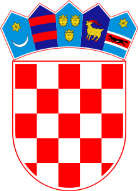 REPUBLIKA HRVATSKA	VARAŽDINSKA ŽUPANIJAOPĆINA VIDOVEC Općinski načelnikKLASA: 023-01/19-01/01URBROJ: 2186/10-02/1-19-01Vidovec, 07. studenog 2019.Temeljem članka 44. i 48. Zakona o lokalnoj i područnoj (regionalnoj) samoupravi     („Narodne novine“ broj 33/01, 60/01, 129/05, 109/07, 125/08, 36/09, 150/11, 144/12, 19/13, 137/15 i 123/17) i članka 47. Statuta Općine Vidovec („Službeni vjesnik Varaždinske županije“ broj 04/18), općinski načelnik Bruno Hranić, dana 10. rujna 2019. godine donosi slijedećiETIČKI KODEKS SLUŽBENIKA I NAMJEŠTENIKA OPĆINE VIDOVECČlanak 1.Etičkim kodeksom službenika i namještenika Općine Vidovec uređuju se etička načela i pravila dobrog ponašanja službenika i namještenika zaposlenih u Općini Vidovec, utemeljena na Ustavu, zakonu, pravilima struke i drugim propisima kao i dobrim običajima u odnosu s građanima i korisnicima usluga te u odnosima službenika i namještenika. Etički kodeks se primjenjuje na službenike zaposlene u Jedinstvenom upravnom odjelu Općine Vidovec te se na odgovarajući  način primjenjuje i na namještenike zaposlene u Jedinstvenom upravnom odjelu Općine Vidovec.Članak 2.Svim korisnicima usluga je zajamčeno učinkovito ostvarivanje njihovih prava i legitimnih interesa, a službenicima je zajamčeno osiguranje dostojanstva rada i mogućnost profesionalnog ostvarenja i napredovanja.Načelo zakonitosti i pravne sigurnostiČlanak 3.Službenici i namještenici su u obavljanju službe dužni postupati u skladu s Ustavom, zakonima i dobrim pravilima struke.Načelo učinkovitog, ekonomičnog i pravodobnog obavljanja poslova te zabrana diskriminacije.Članak 4.Službenici i namještenici su dužni postupati učinkovito sa što manje troškova i uloženog vremena te u najkraće mogućem roku osigurati transparentno i pouzdano ostvarenje prava i interesa korisnika usluga Općine Vidovec.Članak 5.Službenici i namještenici su u obavljanju svojih poslova dužni postupati savjesno, stručno te ostvarivati postavljene ciljeve.Službenici i namještenici su odgovorni za svoje postupke i rezultate ostvarene u svojem radu.Članak 6.Službenici i namještenici su dužni osigurati poštovanje integriteta i dostojanstva korisnika usluga u obavljanju svoga rada te u svojem postupanju ne smiju diskriminirati korisnike usluga po osnovi nacionalnosti, vjeroispovijesti, etničke pripadnosti, socijalne pripadnosti, podrijetla, dobi, spola, bračnog ili obiteljskog statusa, spolne orijentacije te drugih razloga suprotnih Ustavu i zakonima utvrđenim pravima i slobodama.Zabrana primanja darovaČlanak 7.Službenicima i namještenicima je zabranjeno primati darove s ciljem povoljnijeg rješavanja službenog predmeta te im je također zabranjeno tražiti darove ili neke druge usluge.Ako netko službeniku i namješteniku ponudi dar ili neku drugu vrijednost s ciljem povoljnijeg rješavanja službenog predmeta dužan je o tome obavijestiti općinskog načelnika.Službenicima i namještenicima je zabranjeno u postupanju prema korisnicima usluga zlouporabiti svoje ovlasti i položaj radi postizanja vlastitog interesa ili vlastite materijalne koristi. Službenicima i namještenicima je zabranjena uporaba službenih informacija radi postizanja vlastite materijalne koristi ili materijalne koristi njihovih bračnih i izvanbračnih partnera, djece, unuka, srodnika do 2 koljena u ravnoj liniji i srodnika do 2 koljena u pobočnoj liniji, osoba s kojima su u kumskim odnosima te poslovnim odnosima.Načelo zaštite ugleda strukeČlanak 8.U obavljanju svojih poslova, službenici i namještenici su dužni paziti na osobni ugled i ugled službe.U obavljanju privatnih poslova, službenici i namještenici ne smiju koristiti službene oznake Općine Vidovec.Službenici i namještenici su dužni radni prostor i radnu okolinu održavati u skladu s propisanim standardima te ih koristi isključivo prema propisima i za potrebe obavljanje svojih profesionalnih poslova.Članak 9.Službenici i namještenici su dužni odgovorno te s dužnom  pažnjom postupati s imovinom Općine Vidovec.Članak 10.U postupanju s građanima i korisnicima usluga, službenici i namještenici su dužni postupati profesionalno, pristojno te nepristrano. Službenici i namještenici su obvezni ljubazno se ophoditi prema korisnicima usluga te im strpljivo pružiti pomoć i informacije sukladno pravilima struke.Na pisane zahtjeve i dopise korisnika usluga, službenici i namještenici su dužni odgovoriti u propisanim rokovima. Svaki odgovor službenika i namještenika prema korisniku usluge mora biti detaljno obrazložen. U komunikaciji s korisnicima usluga, službenici i namještenici su dužni pružiti sve informacije istima te zaštiti njihove osobne podatke u skladu s Općom Uredbom o zaštiti osobnih podataka.U međusobnoj komunikaciji, službenici i namještenici su dužni međusobno komunicirati s uzajamnim poštovanjem te pristojnošću i strpljenjem.Povjerenik za etikuČlanak 11.Iz redova službenika i namještenika, općinski načelnik će imenovati povjerenika za etiku.O imenovanju povjerenika za etiku, općinski načelnik donosi odluku, koja sadrži sljedeće podatke:Ime i prezime povjerenika za etikuRadno mjesto na kojem se povjerenik za etiku nalaziBroj telefona i adresu elektronske pošteOdluka o imenovanju povjerenika za etiku sadrži također i ime i prezime zamjenika povjerenika za etiku.Povjerenik za etiku obavlja sljedeće poslove:- prati primjenu Etičkog kodeksa Općine Vidovec, - prati ponašanje i ophođenje službenika i namještenika u komunikaciji s korisnicima usluga te međusobno ponašanje službenika i namještenika,- zaprima pritužbe službenika i namještenika te građana za neetičko ponašanje i postupanje službenika i namještenika,- provodi postupak ispitivanja osnovanosti pritužbe,- vodi evidenciju o zaprimljenim pritužbama.Članak 12.Korisnici usluga mogu povjereniku za etiku podnijeti pritužbu na ponašanje službenika i namještenika za koje smatraju da je protivno Etičkom kodeksu Općine Vidovec.Pritužba se može podnijeti u pisanom obliku, putem elektronske pošte ili usmeno na zapisnik povjereniku za etiku.Povjerenik je dužan u roku od 30 dana od primitka pritužbe provesti postupak ispitivanja osnovanosti pritužbe, napisati odgovor na pritužbu i dostaviti ga općinskom načelniku te o tome obavijestiti podnositelja pritužbe. Ukoliko je podnositelj anoniman, odgovor će biti objavljen na web stranici i oglasnoj ploči Općine Vidovec. U postupku ispitivanja osnovanosti pritužbe, ispitivani službenik ili namještenik može svoj odgovor uputiti u pisanom obliku, putem elektronske pošte ili usmeno na zapisnik povjereniku za etiku.Ukoliko su navodi iz pritužbe točni, povjerenik za etiku će općinskom načelniku Općine Vidovec predložiti poduzimanje odgovarajućih mjera.Etičko povjerenstvoČlanak 13.Etičko povjerenstvo je tijelo koje daje mišljenje o sadržaju i primjeni Etičkog kodeksa Općine Vidovec.Etičko povjerenstvo čine predsjednik i 2 člana.Predsjednika i članove povjerenstva imenuje općinski načelnik na razdoblje od 4 godine.Etičko povjerenstvo obavlja sljedeće poslove:Odgovara na pritužbe korisnika usluga podnesene zbog toga što u roku od 30 dana od podnesene pritužbe nisu primili odgovor na pritužbu.Ispituje osnovanost pritužbi na ponašanje i stručni rad povjerenika za etiku.Prati primjenu Etičkog kodeksa Općine Vidovec.	Članak 14.Službenici i namještenici su dužni etički kodeks provoditi u dobroj vjeri i primjenjivati ga u svom svakodnevnom radu.Etički kodeks stupa na snagu danom donošenja i objaviti će se na mrežnim stranicama Općine Vidovec.         OPĆINSKI NAČELNIK	                      BRUNO HRANIĆ